План-конспект НОД по рисованию «Первомайский праздник в городе» для детей старшей группыПлан-конспект НОД по рисованию «Первомайский праздник в городе» для детей подготовительной группыПрограммное содержание:•образовательные: учить детей передавать в рисунке впечатления от праздничного города; познакомить детей с весенним праздником «1 Мая».•развивающие: закреплять умения составлять нужные цвета, оттенки на палитре, работать всей кистью и ее концом.•воспитательные: воспитывать в детях интерес к изобразительной деятельности; доброжелательное отношение друг к другу.Материал: бумага темного тона (серого, синего, кисти, краски гуашь.Ход НОД:Родитель: ты знаешь какой в мае самый первый праздник?Ребёнок - 1 мая.Родитель: а знаешь, что у первомая есть и другие названия: День труда, День весны, Праздник весны и труда (в РФ, День международной солидарности трудящихся. День 1 мая, как и 8 марта, много лет назад был днём борьбы рабочих людей за свои права. В те времена жизнь рабочих, которые трудились на фабриках и заводах, была тяжёлой. Они работали с раннего утра до позднего вечера и за свой нелёгкий труд получали так мало денег, что иногда их не хватало даже на еду. 1 мая рабочие (и женщины и мужчины) устраивали шествия — демонстрации. Они несли флаги и плакаты. На плакатах были написаны требования трудового народа.В наши дни 1 мая мы отмечаем Праздник весны и труда. Это праздник всех, кто трудится, праздник людей разных профессий: рабочих, учёных, врачей, учителей.Праздник весны и труда принято отмечать красочными шествиями, демонстрациями. Люди берут с собой воздушные шарики, флажки, цветы. А чтобы было шумно и весело — свистульки и трещотки. 1 мая повсюду звучит музыка, играют оркестры. Все поют и танцуют. На ярких плакатах написаны слова: «МИР», «МАЙ», «ТРУД».Родитель: - а сейчас мы с тобой нарисуем красивые поздравительные открытки к первому мая. Ребёнок приступают к работе. Сначала рисует простым карандашом, а затем красками. После окончания родитель помогает  оформить рисунок в рамочку любую (можно сделать из картона).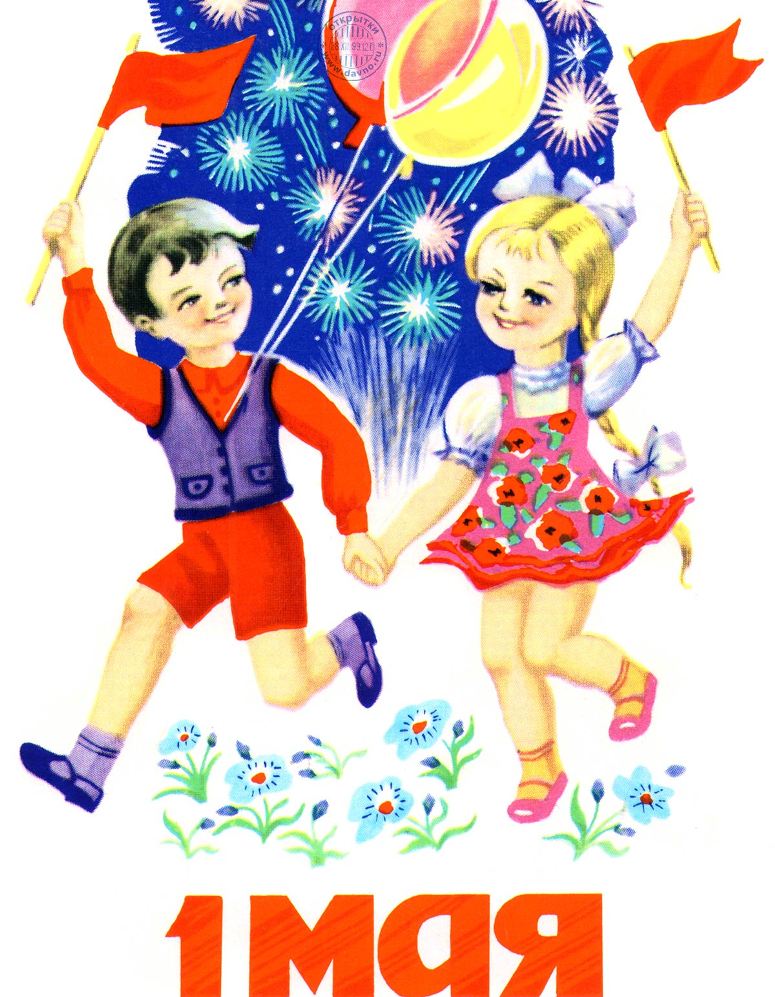 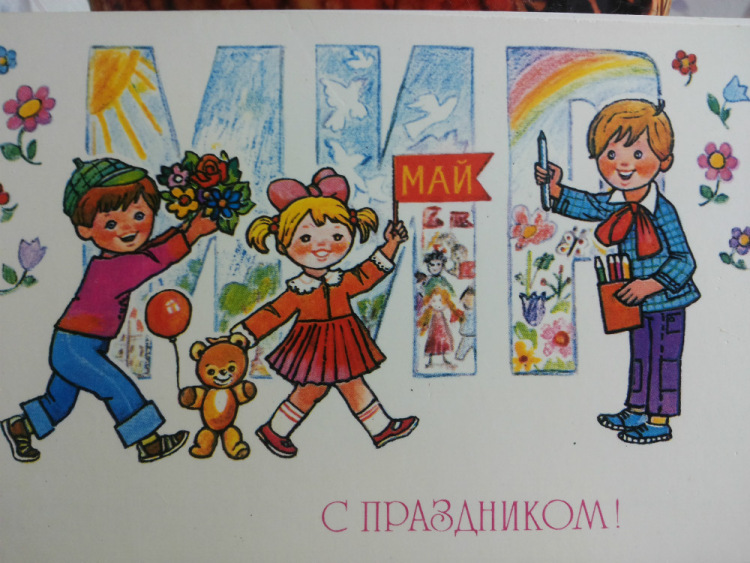 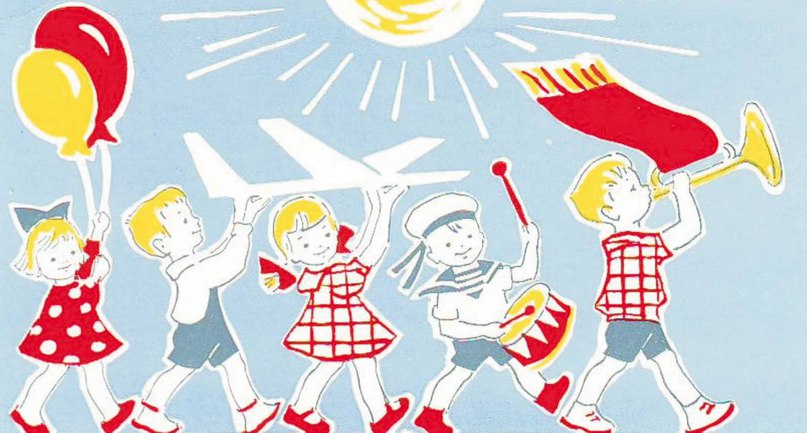 